Plenary sitting<NoDocSe>A8-0362/2018</NoDocSe><Date>{09/11/2018}9.11.2018</Date><RefProcLect>***I</RefProcLect><TitreType>REPORT</TitreType><Titre>on the proposal for a directive of the European Parliament and of the Council amending Directive 2014/65/EU on markets in financial instruments</Titre><DocRef>(COM(2018)0099 – C8-0102/2018 – 2018/0047(COD))</DocRef><Commission>{ECON}Committee on Economic and Monetary Affairs</Commission>Rapporteur: <Depute>Caroline Nagtegaal</Depute>PR_COD_1consamComCONTENTSPageDRAFT EUROPEAN PARLIAMENT LEGISLATIVE RESOLUTION	5PROCEDURE – COMMITTEE RESPONSIBLE	9FINAL VOTE BY ROLL CALL IN COMMITTEE RESPONSIBLE	10DRAFT EUROPEAN PARLIAMENT LEGISLATIVE RESOLUTIONon the proposal for a directive of the European Parliament and of the Council amending Directive 2014/65/EU on markets in financial instruments(COM(2018)0099 – C8-0102/2018 – 2018/0047(COD))(Ordinary legislative procedure: first reading)The European Parliament,–	having regard to the Commission proposal to Parliament and the Council (COM(2018)0099),–	having regard to Article 294(2) and Article 53(1) of the Treaty on the Functioning of the European Union, pursuant to which the Commission submitted the proposal to Parliament (C8-0102/2018),–	having regard to Article 294(3) of the Treaty on the Functioning of the European Union,–	having regard to the opinion of the European Economic and Social Committee of 11 July 2018,–	having regard to Rule 59 of its Rules of Procedure,–	having regard to the report of the Committee on Economic and Monetary Affairs (A8-0362/2018),1.	Adopts its position at first reading hereinafter set out;2.	Calls on the Commission to refer the matter to Parliament again if it replaces, substantially amends or intends to substantially amend its proposal;3.	Instructs its President to forward its position to the Council, the Commission and the national parliaments.Amendment		1AMENDMENTS BY THE EUROPEAN PARLIAMENT*to the Commission proposal---------------------------------------------------------2018/0099 (COD) Proposal for aDIRECTIVE OF THE EUROPEAN PARLIAMENT AND OF THE COUNCILamending Directive 2014/65/EU on markets in financial instruments(Text with EEA relevance)THE EUROPEAN PARLIAMENT AND THE COUNCIL OF THE EUROPEAN UNION,Having regard to the Treaty on the Functioning of the European Union, and in particular Article 53(1) thereof,Having regard to the proposal from the European Commission,After transmission of the draft legislative act to the national parliaments,Having regard to the opinion of the European Central Bank,Having regard to the opinion of the European Economic and Social Committee,Acting in accordance with the ordinary legislative procedure,Whereas:(1)	Crowdfunding is a financial technology solution that provides SMEs, and, in particular, start-ups and scale-ups, with alternative access to finance, in order to promote innovative entrepreneurship in the Union, thereby strengthening the Capital Markets Union . That in turn contributes to a more diversified financial system that is less dependent on bank financing, therefore limiting systemic and concentration risks. Other benefits of promoting innovative entrepreneurship through crowdfunding are the unlocking of frozen capital for investment in new and innovative projects, the acceleration of efficient allocation of resources and a diversification of assets.(2)	Under Regulation (EU) XXX/XXX of the European Parliament and of the Council legal persons can choose to apply to the national competent authority for an authorisation as crowdfunding service providers. (3)	Regulation (EU) XXX/XXXX [Regulation on European crowdfunding service providers] provides for uniform, proportionate and directly applicable requirements for authorisation and supervision of crowdfunding service providers▌.(4)	To provide legal certainty as to the scope of persons and activities falling within the respective scope of Regulation (EU) XXX/XXXX and of Directive 2014/65/EU of the European Parliament and of the Council, and in order to avoid that the same activity is subject to different authorisations within the Union, legal persons authorised as crowdfunding service providers under Regulation (EU) XXX/XXXX [Regulation on European crowdfunding service providers] should be excluded from the scope of Directive 2014/65/EU.(5)	As the amendment provided for in this Directive is directly linked to Regulation (EU) XXX/XXXX [Regulation on crowdfunding services in the European Union], the date from which Member States are to apply the national measures transposing that amendment should be deferred in order to coincide with the date of application laid down in that Regulation.(5a)	Virtual currencies are used by retail investors as substitutes for other assets. Unlike other financial instruments, virtual currencies are largely unregulated at present. As a consequence, markets for virtual currencies lack transparency, can be prone to market abuse and suffer from a lack of basic investor protection. The Commission should keep virtual currencies under review and propose clear guidance setting out the conditions under which virtual currencies could be classified as financial instruments and, if necessary, add virtual currencies to the list of financial instruments, as a new category. If the Commission concludes that it is appropriate to regulate virtual currencies, it should submit to the European Parliament and to the Council a proposal on the same.  HAVE ADOPTED THIS DIRECTIVE:Article 1In Article 2(1) of Directive 2014/65/EU, the following point (p) is added:“(p)	crowdfunding service providers as defined in Article 3(1)(c) of Regulation (EU) XXX/XXX of the European Parliament and of the Council* and legal persons providing crowdfunding services in accordance with national law, as long as they are below the threshold of Article 2(d) of Regulation (EU) XXX/XXX of the European Parliament and of the Council*._____________________________________________________________*	Regulation (EU) XXX/XXX of the European Parliament and of the Council on European crowdfunding service providers (OJ L […], […], p. […]).”.Article 21.	Member States shall adopt and publish, by [Publications Office: 6 months from entry into force of the Crowdfunding Regulation], the laws, regulations and administrative provisions necessary to comply with this Directive.Members States shall apply those measures from [Publications Office: date of entry into application of the Crowdfunding Regulation].2.	Member States shall communicate to the Commission and to ESMA the text of the main provisions of national law which they adopt in the field covered by this Directive.Article 3This Directive shall enter into force on the twentieth day following that of its publication in the Official Journal of the European Union.Article 4This Directive is addressed to the Member States.Done at Brussels,For the European Parliament	For the CouncilThe President	The PresidentPROCEDURE – COMMITTEE RESPONSIBLEFINAL VOTE BY ROLL CALL IN COMMITTEE RESPONSIBLEKey to symbols:+	:	in favour-	:	against0	:	abstentionEuropean Parliament2014-2019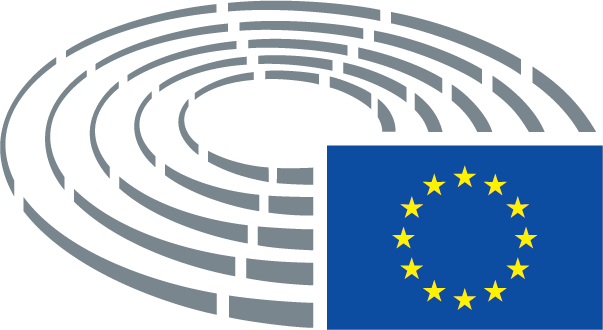 Symbols for procedures	*	Consultation procedure	***	Consent procedure	***I	Ordinary legislative procedure (first reading)	***II	Ordinary legislative procedure (second reading)	***III	Ordinary legislative procedure (third reading)(The type of procedure depends on the legal basis proposed by the draft act.)Amendments to a draft actAmendments by Parliament set out in two columnsDeletions are indicated in bold italics in the left-hand column. Replacements are indicated in bold italics in both columns. New text is indicated in bold italics in the right-hand column.The first and second lines of the header of each amendment identify the relevant part of the draft act under consideration. If an amendment pertains to an existing act that the draft act is seeking to amend, the amendment heading includes a third line identifying the existing act and a fourth line identifying the provision in that act that Parliament wishes to amend.Amendments by Parliament in the form of a consolidated textNew text is highlighted in bold italics. Deletions are indicated using either the ▌symbol or strikeout. Replacements are indicated by highlighting the new text in bold italics and by deleting or striking out the text that has been replaced. By way of exception, purely technical changes made by the drafting departments in preparing the final text are not highlighted.TitleMarkets in financial instrumentsMarkets in financial instrumentsMarkets in financial instrumentsMarkets in financial instrumentsReferencesCOM(2018)0099 – C8-0102/2018 – 2018/0047(COD)COM(2018)0099 – C8-0102/2018 – 2018/0047(COD)COM(2018)0099 – C8-0102/2018 – 2018/0047(COD)COM(2018)0099 – C8-0102/2018 – 2018/0047(COD)Date submitted to Parliament7.3.2018Committee responsible       Date announced in plenaryECON16.4.2018Committees asked for opinions       Date announced in plenaryITRE16.4.2018IMCO16.4.2018JURI16.4.2018Not delivering opinions       Date of decisionITRE24.4.2018IMCO23.4.2018JURI27.3.2018Rapporteurs       Date appointedCaroline Nagtegaal31.5.2018Discussed in committee29.8.20189.10.2018Date adopted5.11.2018Result of final vote+:–:0:412041204120Members present for the final votePervenche Berès, David Coburn, Markus Ferber, Jonás Fernández, Stefan Gehrold, Roberto Gualtieri, Gunnar Hökmark, Danuta Maria Hübner, Petr Ježek, Philippe Lamberts, Bernd Lucke, Ivana Maletić, Marisa Matias, Gabriel Mato, Caroline Nagtegaal, Luděk Niedermayer, Sirpa Pietikäinen, Anne Sander, Martin Schirdewan, Kay Swinburne, Paul Tang, Ramon Tremosa i Balcells, Marco Valli, Jakob von WeizsäckerPervenche Berès, David Coburn, Markus Ferber, Jonás Fernández, Stefan Gehrold, Roberto Gualtieri, Gunnar Hökmark, Danuta Maria Hübner, Petr Ježek, Philippe Lamberts, Bernd Lucke, Ivana Maletić, Marisa Matias, Gabriel Mato, Caroline Nagtegaal, Luděk Niedermayer, Sirpa Pietikäinen, Anne Sander, Martin Schirdewan, Kay Swinburne, Paul Tang, Ramon Tremosa i Balcells, Marco Valli, Jakob von WeizsäckerPervenche Berès, David Coburn, Markus Ferber, Jonás Fernández, Stefan Gehrold, Roberto Gualtieri, Gunnar Hökmark, Danuta Maria Hübner, Petr Ježek, Philippe Lamberts, Bernd Lucke, Ivana Maletić, Marisa Matias, Gabriel Mato, Caroline Nagtegaal, Luděk Niedermayer, Sirpa Pietikäinen, Anne Sander, Martin Schirdewan, Kay Swinburne, Paul Tang, Ramon Tremosa i Balcells, Marco Valli, Jakob von WeizsäckerPervenche Berès, David Coburn, Markus Ferber, Jonás Fernández, Stefan Gehrold, Roberto Gualtieri, Gunnar Hökmark, Danuta Maria Hübner, Petr Ježek, Philippe Lamberts, Bernd Lucke, Ivana Maletić, Marisa Matias, Gabriel Mato, Caroline Nagtegaal, Luděk Niedermayer, Sirpa Pietikäinen, Anne Sander, Martin Schirdewan, Kay Swinburne, Paul Tang, Ramon Tremosa i Balcells, Marco Valli, Jakob von WeizsäckerSubstitutes present for the final voteRichard Corbett, Mady Delvaux, Bas Eickhout, Ashley Fox, Eva Joly, Thomas Mann, Eva Maydell, Luigi Morgano, Lieve WierinckRichard Corbett, Mady Delvaux, Bas Eickhout, Ashley Fox, Eva Joly, Thomas Mann, Eva Maydell, Luigi Morgano, Lieve WierinckRichard Corbett, Mady Delvaux, Bas Eickhout, Ashley Fox, Eva Joly, Thomas Mann, Eva Maydell, Luigi Morgano, Lieve WierinckRichard Corbett, Mady Delvaux, Bas Eickhout, Ashley Fox, Eva Joly, Thomas Mann, Eva Maydell, Luigi Morgano, Lieve WierinckSubstitutes under Rule 200(2) present for the final voteTiziana Beghin, Esther de Lange, John Flack, Aleksander Gabelic, Anna Hedh, Agnes Jongerius, Syed Kamall, Ricardo Serrão Santos, Tom Vandenkendelaere, Roberts ZīleTiziana Beghin, Esther de Lange, John Flack, Aleksander Gabelic, Anna Hedh, Agnes Jongerius, Syed Kamall, Ricardo Serrão Santos, Tom Vandenkendelaere, Roberts ZīleTiziana Beghin, Esther de Lange, John Flack, Aleksander Gabelic, Anna Hedh, Agnes Jongerius, Syed Kamall, Ricardo Serrão Santos, Tom Vandenkendelaere, Roberts ZīleTiziana Beghin, Esther de Lange, John Flack, Aleksander Gabelic, Anna Hedh, Agnes Jongerius, Syed Kamall, Ricardo Serrão Santos, Tom Vandenkendelaere, Roberts ZīleDate tabled9.11.20189.11.20189.11.20189.11.201841+ALDEPetr Ježek, Caroline Nagtegaal, Ramon Tremosa i Balcells, Lieve WierinckECRJohn Flack, Ashley Fox, Syed Kamall, Bernd Lucke, Kay Swinburne, Roberts ZīleEFDDTiziana Beghin, David Coburn, Marco ValliPPEMarkus Ferber, Stefan Gehrold, Gunnar Hökmark, Danuta Maria Hübner, Esther de Lange, Ivana Maletić, Thomas Mann, Gabriel Mato, Eva Maydell, Luděk Niedermayer, Sirpa Pietikäinen, Anne Sander, Tom VandenkendelaereS&DPervenche Berès, Richard Corbett, Mady Delvaux, Jonás Fernández, Aleksander Gabelic, Roberto Gualtieri, Anna Hedh, Agnes Jongerius, Luigi Morgano, Ricardo Serrão Santos, Paul Tang, Jakob von WeizsäckerVERTS/ALEBas Eickhout, Eva Joly, Philippe Lamberts2-GUE/NGLMarisa Matias, Martin Schirdewan00